ТОКТОМТОКТОМ                                                                           ПОСТАНОВЛЕНИЕ  14.04.2023-ж.  №123/27-8                                                        Кара-Көл шаары“Кара-Көл шаардык  Жаштар иштери,  дене тарбия жана спорт бөлүмүнүн 2022-жылда  аткарган иштери  жөнүндө отчёту”      “Жергиликтүү мамлекеттик администрация жана Жергиликтүү өз алдынча башкаруу органдары жөнүндө” Кыргыз Республикасынын Мыйзамынын 34-беренесинин                   2-бөлүгүнүн 17-бөлүкчөсүнө жана “Жергиликтүү кеңештердин депутаттарынын статусу жөнүндө" Кыргыз Республикасынын Мыйзамынын 10-беренесинин 8-бөлүгүнө  ылайык Кара-Көл шаардык  Жаштар иштери, дене тарбия жана спорт бөлүмүнүн башчысы Д.Алымбаевдин Кара-Көл шаардык  Жаштар иштери, дене тарбия жана спорт бөлүмүнүн  2022-жылда аткарган иштери  жөнүндө   отчётун  жана шаардык кеңештин социалдык маселелер боюнча туруктуу комиссиясынын төрайымы Г.А. Шаменованын билдирүүсүн  угуп жана талкуулап чыгып, Кара-Көл шаардык кеңешинин кезектеги XXVII сессиясы  төмөндөгүлөрдү белгилейт.       2022-жылы  Кара-Көл шаардык жаштар иштери, дене тарбия жана спорт бөлүмү тарабынан волейбол, футбол, эркин күрөш, кол күрөш, шахмат, ордо, бокс түрлөрү боюнча  шаардык-17, областтык-11, республикалык-13, эл аралык-15 жалпы 56 мелдешке шаарыбыздын 440 жаш спортсмендери катышып келген.       Спортчулар 2022-жылы эл аралык, республикалык жана областтык мелдештерде 70 алтын, 81 күмүш, 100 коло медалга ээ болушкан. Календарлык планга ылайык жергиликтүү бюджеттен 1 745 700 сом акча каражаты бөлүнүп берилген.        Жогорудагылардын негизинде  Кара-Көл шаардык кеңешинин 8-чакырылыштагы депутаттарынын кезектеги XXVII  сессиясыТОКТОМ  КЫЛАТ:Кара-Көл шаардык  Жаштар иштери, дене тарбия жана спорт бөлүмүнүн           2022-жылда  аткарган иштери   жөнүндө Д.М.Алымбаевдин отчёту канааттандырарлык  деп табылсын.Жаштар иштери, дене тарбия жана спорт бөлүмү (Д.М.Алымбаев) шаарыбыздын спортчуларын облустук жана республикалык мелдештерге катыштырууда байгелүү орундардын көрсөткүчүн жогорулатууну камсыз кылсын.Бул токтомдун аткарылышын камсыз кылуу шаардык мэрияга (Г.О.Сатарова), Кара-Көл шаардык  Жаштар иштери, дене тарбия жана спорт бөлүмүнө  (Д.М.Алымбаев), ал эми көзөмөлдөө шаардык кеңештин социалдык маселелер боюнча туруктуу  комиссиясына (Г.А.Шаменова) жүктөлсүн.        Төрага                                                                        Ч.А.Кимсанов ТОКТОМТОКТОМ                                                                           ПОСТАНОВЛЕНИЕ     14.04.2023-ж.  №124/27-8                                                         Кара-Көл шаары“Кара-Көл шаардык аксакалдаркеңешинин 2022-жылда аткарган иштери жөнүндө”      Кыргыз Республикасынын “Жергиликтүү  мамлекеттик администрация жана жергиликтүү  өз алдынча башкаруу органдары жөнүндө” Мыйзамынын 34-беренесинин 17-бөлүгүн,  Кыргыз Республикасынын  “Жергиликтүү  кеңештердин депутаттарынын статусу жөнүндө” Мыйзамынын  10-статьясынын 8-бөлүгүн жана Кара-Көл шаардык аксакалдар кеңешинин   жобосунун 4-бөлүмүнүн 4.7. бөлүгүнүн 4-абзасын жетекчиликке алып,  Кара-Көл шаардык аксакалдар кеңешинин төрагасы К.Көлбаевдин аксакалдар кеңешинин 2022-жылдагы аткарган иштери жөнүндө маалыматын жана шаардык кеңештин мандат, регламент, этика, укуктук маселелери жана коомдук уюмдар, партиялар менен иштөө, идеология, дин иштери боюнча туруктуу комиссиясынын билдирүүсүн угуп жана талкуулап чыгып, Кара-Көл шаардык кеңешинин 8-чакырылыштагы депутаттарынын кезектеги  XXVII сессиясыТОКТОМ  КЫЛАТ:Кара-Көл шаардык аксакалдар кеңешинин төрагасы К.Көлбаевдин  аксакалдар кеңешинин 2022-жылда аткарган иштери жөнүндө маалыматы эске алынсын. Кара-Көл шаардык аксакалдар кеңешине (К.Көлбаев) Кара-Көл шаарындагы улуттар аралык каада-салт, үрп-адат, диний ырым-жырым маселелери боюнча комиссия менен биргеликте тыгыз иш алып баруу  сунушталсын.Токтомдун аткарылышын камсыз кылуу  шаардык аксакалдар кеңешине (К.Көлбаев), аткарылышын көзөмөлгө алуу жагы  шаардык кеңештин  мандат, регламент, этика, укуктук маселелери жана коомдук уюмдар, партиялар менен иштөө, идеология, дин иштери боюнча туруктуу комиссиясына (Э.Т.Токтомушев) жүктөлсүн.Төрага                                                                               Ч.А.КимсановТОКТОМТОКТОМ                                                                           ПОСТАНОВЛЕНИЕ     14.04.2023-ж.  №125/27-8                                                        Кара-Көл шаары“Кара-Көл шаарынын Жазы-Кечүү айылында жайгашкан толугу менен бүтпөй калган спорт залдымуниципалдык менчик башкармалыгынын балансына өткөрүп алууга макулдук берүү жөнүндө”       Кыргыз Республикасынын “Жергиликтүү мамлекеттик администрация жана жергиликтүү  өз алдынча башкаруу органдары жөнүндө” Мыйзамынын 34-беренесинин 2-бөлүгүнүн 17-бөлүкчөсүн, Кыргыз Республикасынын “Мүлккө муниципалдык менчик жөнүндө” Мыйзамынын 11-беренесин жетекчиликке алып, Кара-Көл шаарынын мэринин биринчи орун басары Э.С.Тажимырзаевдин 06.04.2023-ж. чыгыш №01-20/1493 сандуу  кайрылуусун жана Кара-Көл шаардык кеңешинин өндүрүш, курулуш, архитектура, турак жай, коммуналдык чарба,  муниципалдык менчик  жана жер  маселелери  боюнча туруктуу  комиссиясынын төрагасы И.Р.Касымовдун  билдирүүсүн угуп жана талкуулап  чыгып,  Кара-Көл шаардык кеңешинин 8-чакырылыштагы депутаттарынын кезектеги XXVII  сессиясы                                                            ТОКТОМ  КЫЛАТ:Кара-Көл шаарынын мэринин биринчи орун басары  Э.С.Тажимырзаевдин билдирүүсү жана Кара-Көл шаардык кеңешинин өндүрүш, курулуш, архитектура, турак жай, коммуналдык чарба,  муниципалдык менчик  жана жер  маселелери  боюнча туруктуу  комиссиясынын төрагасы И.Р.Касымовдун билдирүүсү эске алынсын.Кара-Көл шаарынын Жазы-Кечүү айылында жайгашкан толугу менен бүтпөй калган спорт залды муниципалдык менчик башкармалыгынын балансына өткөрүп алууга макулдук  берилсин.Кара-Көл шаарынын мэриясы (Т.Т.Конкобаев), муниципалдык менчик башкармалыгы (М.С.Курамаев) Жазы-Кечүү айылында жайгашкан толугу менен бүтпөй калган спорт залды муниципалдык менчик башкармалыгынын балансына өткөрүп алуу боюнча мыйзам чегинде иштерди жүргүзсүн.Бул токтомдун аткарылышын  камсыз кылуу шаардык мэрияга (Т.Т.Конкобаев),                                                                                                                                               Кара-Көл шаарынын мэриясынын муниципалдык менчик башкармалыгына               (М.С.Курамаев), ал эми көзөмөлгө алуу жагы шаардык кеңештин өндүрүш, курулуш, архитектура, турак жай, коммуналдык чарба, муниципалдык менчик жана жер маселелери боюнча  туруктуу комиссиясына (И.Р.Касымов) жүктөлсүн.               Төрага	                                                      Ч.А.КимсановТОКТОМТОКТОМ                                                                           ПОСТАНОВЛЕНИЕ     14.04.2023-ж.  №126/27-8                                                        Кара-Көл шаары“Кара-Көл шаардык муниципалдык менчик башкармалыгынын 2022-жылда  аткарган иштери, муниципалдык менчиктин сакталышы,  пайдаланышы, тендерлердин өткөрүлүшү жана аткарылган иштердин сапаты  боюнча отчёту жөнүндө”       Кыргыз Республикасынын “Жергиликтүү мамлекеттик администрация жана жергиликтүү өз алдынча башкаруу органдары жөнүндө” Мыйзамынын 34-беренесинин 2-бөлүгүнүн 5-бөлүкчөсүн жана “Жергиликтүү кеңештердин депутаттарынын статусу жөнүндө” Мыйзамынын 10-беренесинин 8-бөлүгүн жетекчиликке алып, Кара-Көл шаардык муниципалдык менчик башкармалыгынын 2022-жылда  аткарган  иштери, муниципалдык менчиктин сакталышы,  пайдаланышы, тендерлердин өткөрүлүшү жана аткарылган  иштердин сапаты  боюнча  ММБнын башчысы М.С.Курамаевдин отчётун, шаардык кеңештин  өндүрүш, курулуш, архитектура, турак жай, коммуналдык   чарба,  муниципалдык менчик  жана жер  маселелери боюнча туруктуу  комиссиясынын жана бюджет, экономика жана финансы маселелери боюнча туруктуу  комиссиясынын төрагасы И.Р.Касымовдун    билдирүүсүн угуп жана талкуулап чыгып, Кара-Көл шаардык кеңешинин 8-чакырылыштагы депутаттарынын кезектеги XXVII  сессиясыТОКТОМ  КЫЛАТ:Кара-Көл шаардык муниципалдык менчик башкармалыгынын 2022-жылда  аткарган  иштери, муниципалдык менчиктин сакталышы,  пайдаланышы, тендерлердин өткөрүлүшү жана аткарылган  иштердин сапаты  боюнча муниципалдык менчик башкармалыгынын башчысы М.С.Курамаевдин отчёту канааттандырарлык деп табылсын.Шаардык бюджет бекитилгенден кийин эле тендерлерди жарыялоону баштап,  тендердин жыйынтыгы менен түзүлгөн келишимдерде ишти аткаруунун мөөнөтүн белгилеп, түзүлгөн келишим боюнча жасалып жаткан иштердин сапаттуу жана белгиленген мөөнөттө аткарылуусун  иш аткаруучудан талап кылуу  муниципалдык менчик башкармалыгына (М.С. Курамаев) жүктөлсүн. Бул токтомдун аткарылышын камсыз кылуу  муниципалдык менчик башкармалыгына (М.С.Курамаев), көзөмөлгө алуу шаардык кеңештин  өндүрүш, курулуш, архитектура, турак жай, коммуналдык  чарба,  муниципалдык менчик  жана жер  маселелери    боюнча туруктуу  комиссиясына (И.Р.Касымов)  жүктөлсүн. 			Төрага	                                                             Ч.А.КимсановТОКТОМТОКТОМ                                                                           ПОСТАНОВЛЕНИЕ14.04.2023-ж.  №127/27-8                                                        Кара-Көл шаары“Кара-Көл шаарын социалдык-экономикалык жактан өнүктүрүү жана калкты социалдык жактан коргоо программасынын стратегиялыкпландын 2022-жылда аткарылышы жана 2022-жылдынжыйынтыгы менен шаардык кеңештин токтомдорунунаткарылышы жөнүндө шаардын мэринин   отчету”      “Жергиликтүү мамлекеттик администрация жана Жергиликтүү өз алдынча башкаруу органдары жөнүндө” Кыргыз Республикасынын Мыйзамынын 34-беренесинин 2-бөлүмүнүн 6-бөлүмчөсүнө, 48-берененин 12-бөлүмүнө ылайык Кара-Көл шаарын социалдык-экономикалык жактан өнүктүрүү жана калкты социалдык жактан коргоо программасынын стратегиялык пландын  2022-жылда аткарылышы жана 2022-жылдын жыйынтыгы менен шаардык кеңештин токтомдорунун аткарылышы жөнүндө шаардын мэри Т.Т.Конкобаевдин отчетун, шаардык кеңештин туруктуу комиссияларынын билдирүүлөрүн угуп жана талкуулап чыгып, депутаттардын Кара-Көл шаардык кеңешинин 8-чакырылыштагы депутаттарынын кезектеги  XXVII сессиясы ТОКТОМ КЫЛАТ:Кара-Көл шаарын социалдык-экономикалык жактан өнүктүрүү жана калкты социалдык жактан коргоо программасынын стратегиялык пландын  2022-жылда аткарылышы жана 2022-жылдын жыйынтыгы менен шаардык кеңештин токтомдорунун аткарылышы жөнүндө шаардын мэри Т.Т.Конкобаевдин отчету канааттандырарлык деп табылсын.Муниципалдык менчик башкармалыгынын жобосу  мамлекеттик тилге которулсун жана такталып иштелип чыксын.            Кара-Көл шаарынын мэри (Т.Т.Конкобаев) шаардын аймагындагы жерлерди иретке келтирүү боюнча тиешелүү иш  алып барсын. Шаардык мэрия Кара-Көл шаарындагы социалдык обьектилерди артка кайтарып алуу боюнча тиешелүү иш-чараларды көрсүн.Шаардык мэрия Ак-Кыя 1 көчөсүнүн №84 үйүнүн жанында жайгашкан суу чыгаруучу насосту шаардык муниципалдык менчик башкармалыгынын балансына алуу боюнча тиешелүү иш- чараларды жүргүзсүн.Бул токтомдун аткарылышын камсыз кылуу шаардык мэрияга (Т.Т.Конкобаев), ШММБна (М.С.Курамаев), ал эми көзөмөлгө алуу шаардык кеңештин туруктуу комиссияларына жүктөлсүн.Төрага                                                                            Ч.А.КимсановТОКТОМТОКТОМ                                                                           ПОСТАНОВЛЕНИЕ     14.04.2023-ж.  №128/27-8                                                        Кара-Көл шаары“Кара-Көл шаардык бюджеттин 2022-жылдын жыйынтыгы менен такталган  планын жана аткарылышын бекитүү жөнүндө” 	Кыргыз Республикасынын “Жергиликтүү мамлекеттик администрация  жана жергиликтүү өз алдынча башкаруу органдары жөнүндө” Кыргыз Республикасынын Мыйзамынын 48-беренесинин 12-бөлүгүнүн талаптарына ылайык Кара-Көл шаардык бюджеттин 2022-жылдын жыйынтыгы менен такталган планын жана аткарылышын бекитүү жөнүндө шаардын мэри Т.Т.Конкобаевдин отчётун, Кыргыз Республикасынын Финансы министрлигинин Кара-Көл финансы башкармалыгынын начальниги Ж.Т.Осмонкуловдун, шаардык кеңештин бюджет, экономика жана финансы маселелери, инвестиция боюнча туруктуу комиссиясынын төрайымы Т.А.Мамытканованын кошумча маалыматтарын угуп, талкуулап чыгып    Кара-Көл шаардык кеңешинин                             8-чакырылыштагы депутаттарынын  кезектеги  XXVII  сессиясы ТОКТОМ КЫЛАТ:Кара-Көл шаардык бюджеттин 2022-жылдын жыйынтыгы менен такталган планын жана аткарылышын бекитүү жөнүндө шаардын мэри Т.Т.Конкобаевдин отчёту, Кыргыз Республикасынын Финансы министрлигинин Кара-Көл финансы башкармалыгынын начальниги Ж.Т.Осмонкуловдун, шаардык кеңештин бюджет, экономика жана финансы маселелери, инвестиция боюнча туруктуу комиссиясынын төрайымы Т.А.Мамытканованын маалыматтары эске алынсын.Шаардык бюджеттин 2022-жылга бекитилген планы 114467,2 миң сом, атайын каражатсыз 105561,2 миң сом суммасында, такталган план 181927,0 миң сом, атайын каражатсыз  168660,8 миң сом суммасында бекитилсин.2022-жылга Кара-Көл шаардык бюджетинин аткарылышынын:- киреше бөлүгү  183517,1 миң сом;- чыгаша бөлүгү  123776,3 миң сом,             анын ичинде бюджеттик мекемелердин атайын каражаттары:- киреше бөлүгү  13266,2 миң сом;- чыгаша бөлүгү  10385,3 миң сом суммасында бекитилсин.Шаардык мэриянын резервдик фонддун аткарылышы жалпы 1266,0 миң сом суммасында бекитилсин.2022-жылдын 1-январына каржыланбаган каражат  59740,8 миң сом, анын ичинде бюджеттик каражат 56972,7 миң сом, атайын каражат 2768,1 миң сом суммасында бекитилсин.Бул токтомго көзөмөл кылуу жагы шаардык кеңештин бюджеттик комиссиясына (Т.А.Мамыткановага) жүктөлсүн.Төрага		           		                         Ч.А.КимсановТОКТОМТОКТОМ                                                                           ПОСТАНОВЛЕНИЕ     14.04.2023-ж.  №129/27-8                                                        Кара-Көл шаары“Шаардык бюджеттин 2022-жылдынжыйынтыгы менен бош калган, үнөмкаражаттарды каржылоо жөнүндө”“Жергиликтүү мамлекеттик администрация жана жергиликтүү өз алдынча башкаруу органдары жөнүндө” Мыйзамынын 34-беренесинин 2-бөлүгүнүн 2-бөлүкчөсүнө ылайык Кара-Көл шаардык бюджеттин 2022-жылдын жыйынтыгы менен бош калган, үнөм каражаттарын каржылоо жөнүндө шаардык кеңештин 25.04.22-ж. №61/12-8,       “Кара-Көл шаарынын 2022-жылга шаардык бюджети жана 2023-2024-жылдарга болжолу жөнүндө” 25.04.22-ж. №62/12-8 сандуу токтомдорун аткарууда   2022-жылдын жыйынтыгы менен шаардык бюджетте бош калган, үнөм каражаттарды каржылоо жөнүндө Кара-Көл шаарынын мэри Т.Т.Конкобаевдин шаардык кеңешке жолдогон 17.03.22-ж. №01-20/1120 чыгыш сандуу катынын негизинде Т.Т.Конкобаевдин билдирүүсүн, шаардык кеңештин бюджет, экономика жана финансы маселелери, инвестиция боюнча туруктуу комиссиясынын төрайымы Т.А.Мамытканованын кошумча маалыматын угуп жана  талкуулап чыгып,  депутаттардын Кара-Көл шаардык кеңешинин 8-чакырылыштагы депутаттарынын кезектеги  XXVII сессиясы                                                 ТОКТОМ  КЫЛАТ:1.Кара-Көл шаардык кеңештин 2022-жыл ичинде тиешелүү токтомдорун аткаруунун жыйынтыгы менен шаардык бюджетте бош калган, үнөм каражаттарды каржылоо жөнүндө Кара-Көл шаарынын мэри Т.Т.Конкобаевдин билдирүүсү, шаардык кеңештин бюджет, экономика жана финансы маселелери, инвестиция  боюнча туруктуу комиссиясынын төрайымы Т.А.Мамытканованын кошумча маалыматы эске алынсын.2. Шаардык бюджетте 2022-жылдын жыйынтыгы менен (2768,1 миң сомдук атайын каражатты эске албаганда)  пайда болгон 56972,7 миң сомдук бош калган, үнөм каражаттын эсебинен шаардык бюджеттен каржылануучу бюджеттик мекемелердин  2022-жылдын 1-январына пайда болгон 38 882,0 миң сомдук кредитордук карыздарды жана 18 090,7 миң сомдук бош калган, үнөм каражаттарды Кыргыз Республикасынын Бюджеттик кодексинин 44-беренесинин 4-пунктунун талабынын негизинде  1,2,3 тиркемелерге ылайык мыйзам чегинде каржылануусу бекитилсин жана аталган каражаттар шаардык 2023-жылдын бюджетинде эске алынып, шаардык бюджеттен каржылануучу бюджеттик мекемелердин бюджетине тиешелүү тактоо (“уточнение”) бюджеттик комиссиянын макулдугу менен киргизилсин.3.Бул токтомдун аткарылышын камсыз кылуу Кыргыз Республикасынын Бюджеттик кодексинин  103-беренесинин 1,3-пунктунун талабынын негизинде шаардык мэрияга (Т.Т.Конкобаев), Кыргыз Республикасынын Финансы министрлигинин Кара-Көл башкармалыгына (Осмонкулов Ж.Т.), ал эми көзөмөлгө алуу жагы шаардык кеңештин бюджет, экономика жана финансы маселелери, инвестиция боюнча туруктуу комиссиясына   (Т.А.Мамытканова)  жүктөлсүн.Төрага						         Ч.А.Кимсанов                                                                                                                                                                                           ТОКТОМТОКТОМ                                                                           ПОСТАНОВЛЕНИЕ         14.04.2023-ж.  №130/27-8                                                   Кара-Көл шаары“Кара-Көл шаарынын 2023-жылгашаардык бюджети жана 2024-2025-жылдарга болжолу жөнүндө”Кыргыз Республикасынын “Жергиликтүү мамлекеттик администрация жана жергиликтүү өз алдынча башкаруу органдары жөнүндө”, “Бюджеттик кодекси”, “Кыргыз Республикасынын 2023-жылга жана 2024-2025-жылдардын пландык мезгилине республикалык бюджети жөнүндө” мыйзамдарынын тиешелүү беренелеринин талаптарына ылайык “Кара-Көл шаарынын 2023-жылга шаардык бюджети жана           2024-2025-жылдарга болжолу жөнүндө” шаардын мэри Т.Т.Конкобаевдин, Кыргыз Республикасынын финансы министрлигинин Кара-Көл финансы башкармалыгынын начальниги Ж.Т.Осмонкуловдун жана шаардык кеңештин бюджеттик комиссиясынын төрайымы Т.А.Мамытканованын билдирүү-маалыматтарын угуп, талкуулап чыгып, депутаттардын Кара-Көл шаардык кеңешинин 8-чакырылыштагы депутаттарынын кезектеги  XXVII сессиясы ТОКТОМ КЫЛАТ:1. “Кара-Көл шаарынын 2023-жылга бюджетинин киреше жана чыгаша бөлүктөрү Кыргыз Республикасынын финансы министрлигинин 27.12.2022-ж. №14-2/15667 сандуу катынын негизинде Кыргыз Республикасынын республикалык бюджетинде бекитилген 138 675,8 миң сомдук сумма балансташтырылып №№1,2,3,4,5-тиркемелерге ылайык бекитилсин.2. Кара-Көл шаарынын 2024-2025-жылдарга шаардык бюджеттин негизги параметрлери №1-тиркемеге ылайык жактырылсын.3. Кыргыз Республикасынын Бюджеттик кодексинин 79,103-беренелеринин талаптарынын негизинде шаардык бюджетти камсыз кылуу кызыкчылыгын коргоо, балансташтыруу максатында шаардык бюджеттин киреше жана чыгаша бөлүгүнүн аткарылбагандыгы үчүн жоопкерчилик шаардык мэрияга (Конкобаев Т.Т.), мамлекеттик салык кызматынын Кара-Көл боюнча башкармалыгына (Жумашев У.А.), ШММБ (Курамаев М.С.), Кыргыз Республикасынын финансы министрлигинин Кара-Көл финансы башкармалыгы (Осмонкулов Ж.Т.) жүктөлөөрү белгиленсин.4. Кыргыз Республикасынын финансы министрлигинин Кара-Көл финансы башкармалыгы (Осмонкулов Ж.Т.) мамлекеттик салык кызматынын Кара-Көл боюнча башкармалыгы (Жумашев У.А.) менен биргеликте салыктардын салыктык базаларынын аздыгынан түшүү, жоготууга учуроо жагдай пайда болсо (“выпадение, потерь доходов в бюджете”) эсеп-кысап анализдерин Кыргыз Республикасынын финансы министрлиги менен шаардык бюджеттин киреше бөлүгүнүн планына тактоо (“уточнение”) киргизүү боюнча иш алып баруусу жана Кыргыз Республикасынын Бюджеттик кодексинин        88-бер. 4-п., 103-бер. 3-п. талабынын негизинде бул маселени чечүүдөн келип чыккан өзгөртүүлөр боюнча шаардык бюджеттин киреше, чыгаша бөлүктөрүнө тактоо (“уточнение”) киргизүүнү бюджеттик комиссиянын макулдугу менен сунушталсын.5. Кыргыз Республикасынын финансы министрлигинин Кара-Көл финансы  башкармалыгына (Осмонкулов Ж.Т.):5.1. “Кыргыз Республикасынын 2023-жылга жана 2024-2025-жылдардын пландык мезгилине республикалык бюджети жөнүндө” мыйзамынын 6-беренесинин 4-пунктунун талабына ылайык шаардык бюджеттин 2023-жылга каралган чыгымдарды каржылоону биринчи кезекте корголгон беренелер (эмгек акы, соц.фондго чегерүү, тамак аш, жеңилдиктер) жана коммуналдык кызмат боюнча жүзөгө ашырылуусу, ал эми калган чыгымдарды приоритеттүүлүгүнө жараша “Кыргыз Республикасынын Бюджеттик кодексинин” 107,113-беренелеринин талабынын негизинде бюджеттик жыл ичинде бюджеттин иш жүзүндө аткарылышын талдоонун жана бюджеттик жылдын аягына чейин кирешелердин аткарылышынын күтүлүүчү баалоосунун негизинде шаардык бюджеттин балансташканын эске алуу менен жүргүзүүсү сунушталсын.5.2. Кыргыз Республикасынын Бюджеттик кодексинин 109-бер. 1,2,3-п.п. талабына ылайык жыл ичинде оперативдүү чечилүүчү маселелер боюнча бюджеттик мекемелердин беренелериндеги каражаттарды (корголгон беренелерден жана коммуналдык чыгымдардан сырткары) алардын өтүнүчтөрүнүн негизинде экономикалык классификациясынын беренелеринин ортосунда жалпы бюджеттик каражаттардын ассигнованиелеринин чектеринде каражаттарды кайра бөлүштүрүүгө бюджеттин балансташканын эске алып каржылоо, алардын бюджетине тактоо киргизүү сунушталсын, анын ичинде:- Каржылык жылдын ичинде кайра бөлүштүрүлгөн каражаттардын жалпы көлөмү бюджеттик мекемелердин жылдык бюджеттик каражаттарынын жыйынды көлөмүнүн өлчөмүнөн 5 (беш) пайызынан ашпоого тийиш экендиги белгиленсин.- Бюджеттик мекемелердин сунуштарына ылайык каржылык жылдын ичинде беренеден беренеге жана бөлүмдөн бөлүмгө жылдыруу жолу менен каржылоо бюджеттик комиссиянын чечиминин негизинде ишке ашырылсын.  - Шаардык бюджетти аткаруу процессинде шаардык мэрия шаардык мэриянын социалдык-экономикалык өнүктүрүү программасында же “Өнүгүү бюджетине” бекитилген каражаттарды кайра бөлүштүрүүгө укуксуз экендиги белгиленсин. - Кыргыз Республикасынын Финансы министрлигине караштуу финансы кредит фонду менен “Кайыңды балдар эс алуучу борборун” сатып алууга түзүлгөн келишимдин шартына ылайык 2023-жылга кредитордук карызды жана коммуналдык чыгымдардын тарифтери өзгөргөндүгүнө байланыштуу кошумча талап кылынган каражаттарды ШММБна бекитилген бюджетиндеги жыл ичинде пайда болгон бош калган калдык, үнөм каражаттардын эсебинен  каржылоого сунушталсын.5.3. Кыргыз Республикасынын Бюджеттик кодексинин 51-беренесинин талабына ылайык республикалык бюджеттен каржылануучу бюджеттик мекемелерге (шаардык мэриянын муниципалдык менчигинде турган объектилерди эске албаганда) шаардык бюджеттен каражат бөлүүгө жана каржылоого жол бербөө сунушталсын. 5.4. Кыргыз Республикасынын Бюджеттик кодексинин 44-бер. 4-п. талабына ылайык пландан ашыкча жыйналган кирешелердин көлөмү жылдын жыйынтыгы менен гана аныкталуусу белгиленип, айдын, кварталдын жыйынтыгы менен пландан ашыкча жыйналган каражаттарды кийинки айдын, кварталдын пландуу чыгымдарына каржылоо сунушталсын.6. Кыргыз Республикасынын Бюджеттик кодексинин 110-беренесинин талабына ылайык 2023-жылдын 1-январына шаардык бюджет боюнча жүгүртүлүүчү кассалык накталай акча 150,0 миң сом суммасында белгиленсин.7. Кыргыз Республикасынын Бюджеттик кодексинин 24-беренесинин талабына ылайык жалпы шаардык бюджеттин чыгымдарынын (атайын каражатсыз) 128 359,8 миң сомдук көлөмүнүн 1,2 (бир бүтүн ондон эки) пайызы, же 1 500,0 миң сом өлчөмүндө шаардык мэриянын резервдик фонду болуп бекитилсин жана аталган каражат жалпы шаардык бюджеттин пландуу чыгымынын көлөмүнө жараша “Шаардык мэриянын резервдик фонду жөнүндө” Жобонун негизинде шаардык мэриянын тиешелүү буйруктарына ылайык каржылануусу белгиленсин.8. Кыргыз Республикасынын Бюджеттик кодексинин 131-бер. 3-п. талабына ылайык бирдиктүү казыналык эсептен тышкары мамлекеттик жана муниципалдык кызмат көрсөтүүлөрдөн түшкөн кирешелерди түзүүнүн жана пайдалануунун фактылары табылган учурда көрсөтүлгөн кирешелердин суммасы шаардык бюджеттин кирешесине кошуп эсептөөгө жатаары белгиленсин.9. Кыргыз Республикасынын Бюджеттик кодексинин 130-бер. 2-п. талабына ылайык бюджеттик мекемелердин жетекчилери Кыргыз Республикасынын бюджеттик мыйзамдарынын талаптарын сактоону камсыз кылуу үчүн жоопкерчилик алышаары жана бюджеттик мекемелердин бюджеттик каражаттарды сарптоо үчүн жоопкерчиликтүү болгон кызмат адамдары каржылык тартипти бузган  жана кызматтык милдеттерин аткарбаган учурда, анын ичинде бюджеттик каражаттарды максаттуу, мыйзамдуу сарпталышына Кыргыз Республикасынын мыйзамдарында каралган жоопкерчилик тартышаары белгиленсин.10. Кыргыз Республикасынын Бюджеттик кодексинин 130-бер. 1-п. талабына ылайык шаардык бюджеттин чыгаша бөлүгүнүн бюджеттин балансташканын эске алуу менен каржыланышы жана аткарылышы Кыргыз Республикасынын финансы министрлигинин Кара-Көл финансы башкармалыгынын (Осмонкулов Ж.Т.) жоопкерчилигинде экендиги белгиленсин.11.  Кыргыз Республикасынын “Жарандык коргонуу жөнүндө” Мыйзамдын            2-бөлүм 10-беренесинин, “Калкты жана аймакты табигый жана техногендик мүнөздөгү өзгөчө кырдаалдардан коргоо жөнүндө” Мыйзамдын 13-беренесинин, Кыргыз Республикасынын “Жергиликтүү мамлекеттик администрация  жана жергиликтүү өз алдынча башкаруу органдары жөнүндө” Мыйзамдын 27-бер. 1-п. 21)-п.п. талабынын негизинде өзгөчө кырдаал учурунда алардын кесепеттерин жоюуу максатында ШММБнын “Транспорттук кызмат көрсөтүү” беренесинде 200,0 миң сом “кол тийбес запас” катары кармалуусу жана аталган каражатты өзгөчө кырдаалдар учурунда атайын түзүлгөн комиссиянын корутунду-чечиминин негизинде мэриянын буйругуна ылайык каржылоо сунушталсын.12. “Кыргыз Республикасынын 2023-жылга жана 2024-2025-жылдардын пландык мезгилине республикалык бюджети жөнүндө” Мыйзамдын 17-беренесинин талабына ылайык ушул жылы кабыл алынган ченемдик укуктук актылар боюнча кошумча финансы ресурстарын талап кылынган чыгымдар “Кыргыз Республикасынын Бюджеттик кодексинин” 4-бер. 2-п. талабынын негизинде кийинки жылдык бюджетте бюджеттин акыбалына жараша каралаары белгиленсин.13. Кыргыз Республикасынын Бюджеттик кодексинин 115-беренесинин талаптарынын негизинде ушул токтомго бюджеттик жылдын ичинде экиден ашык эмес өзгөртүүлөр киргизилиши мүмкүн: биринчиси - учурдагы бюджеттик жылдын 1-июнуна чейин, экинчиси - 1-ноябрына чейин экендиги белгиленсин.14. Кыргыз Республикасынын Бюджеттик кодексинин 79-бер. 3-подпунктунун талабына ылайык Кыргыз Республикасынын финансы министрлигинин Кара-Көл финансы башкармалыгы (Осмонкулов Ж.Т.), мамлекеттик салык кызматынын Кара-Көл боюнча башкармалыгы (Жумашев У.А.), ШММБгы (Курамаев М.С.) тарабынан даярдалган шаардык бюджеттин аткарылышы боюнча алты, тогуз айлык жана жылдык отчетторду шаардык мэрия (Конкобаев Т.Т.) шаардык кеңешке өз убагында тапшыруусу сунушталсын.15. Бул токтомдун аткарылышы Кыргыз Республикасынын Бюджеттик кодексинин 103-бер. 1,2,3-п.п. талаптарынын негизинде шаардык мэрияга (Конкобаев Т.Т.), Кыргыз Республикасынын финансы министрлигинин Кара-Көл финансы башкармалыгына (Осмонкулов Ж.Т.) жана мамлекеттик салык кызматынын Кара-Көл боюнча башкармалыгына (Жумашев Т.Т.), ал эми көзөмөлгө алуу жагы  шаардык кеңештин бюджеттик комиссиясына (Мамытканова Т.А.) жүктөлсүн.  Төрага			          			Ч.А.Кимсанов 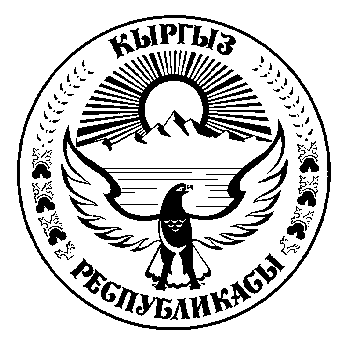 